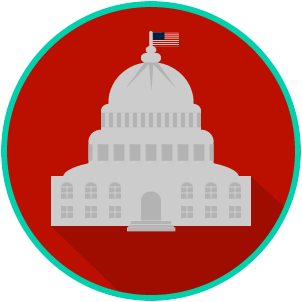 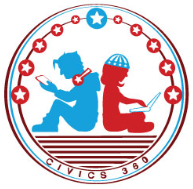 Legislative Branch: Committees and Appointments Video #2QuestionList Specific Evidence from the VideoComplete Sentence1. What is the role of committees in the lawmaking process?  2. What are standing committees?3. What are conference committees?4. What are special committees?5. What is the role of the Senate in presidential appointments?